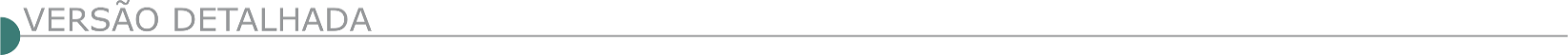 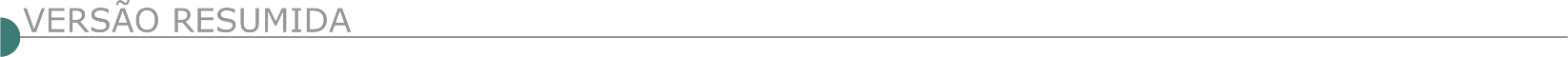 ESTADO DE MINAS GERAISCÂMARA MUNICIPAL DE DIVINO DAS LARANJEIRAS - CONCORRÊNCIA PRESENCIAL Nº 1/2024Objeto: Ampliação e Reforma do prédio da Câmara Mun. de Divino das Laranjeiras. A abertura será dia 15/07/24 às 14h:30min, na Câmara Mun. de Divino das Laranjeiras, na Praça Anacleto Falci, 80, CEP: 35265-000. O edital poderá ser lido e obtido no período de 28 de junho a 15 de julho de 2024, das 08h às 16h. Infor: e-mail secretaria@camaradivinodaslaranjeiras.mg.gov.br.SESTSENAT - SERVIÇO SOCIAL DO TRANSPORTE - CONCORRÊNCIA Nº 4/2024Objeto: Execução do Plano de Manutenção, Operação e Controle - PMOC, com manutenção preventiva, corretiva e emergencial, instalação e desinstalação dos aparelhos de ar condicionados, para atender a Unidade do SEST SENAT de Araxá/MG. O recebimento e abertura dos envelopes contendo documentação e a proposta será no dia 15/07/2024 às 15h:00min. Retirada do edital e demais informações: licitacao.b096@sestsenat.org.br, em até 03 (três) dias antes da data acima mencionada, das 08:00 as 17:00h.SMOBI - SECRETARIA MUNICIPAL DE OBRAS E INFRAESTRUTURA - LPN – Nº DQ-91.001/24Objeto:  Data: 19/08/2024. 1. O Município de Belo Horizonte recebeu um empréstimo do Banco Interamericano de Desenvolvimento (doravante denominado “Banco”), em diversas moedas, no montante de US$ 56.000.000 (cinquenta e seis milhões de dólares) para o financiamento do Programa de Modernização e Melhoria da Qualidade das Redes de Atenção em Saúde em Belo Horizonte - Melhor Saúde BH, e pretende aplicar parte dos recursos em pagamentos decorrentes do contrato para obra de reforma e ampliação de edificação para instalação da UPA Venda Nova. A licitação está aberta a todos os Concorrentes oriundos de países elegíveis do Banco. 2. O Município de Belo Horizonte, por meio da Secretaria de Municipal de Obras e infraestrutura, doravante denominado Contratante convida os interessados a se habilitarem e apresentarem propostas para Contratação de Obra para Construção de Edificação para Instalação do Centro de Referência da Saúde Mental - CERSAM Oeste. 3. O Edital, seus anexos e demais circulares encontram-se disponíveis para acesso dos interessados no site da PBH, no link licitações e editais (www.prefeitura.pbh.gov.br/licitacoes) e também na Rua dos Guajajaras, 1107, Bairro Lourdes, Belo Horizonte/MG – Telefone: (31) 3277-5180. Os interessados poderão obter maiores informações no mesmo endereço. 4. As propostas deverão ser entregues na Rua dos Guajajaras, 1107, Bairro Lourdes, Belo Horizonte/MG até às 10:00 do dia 19 de agosto de e serão abertas imediatamente após, na presença dos interessados que desejarem assistir à abertura. 5. O Concorrente poderá apresentar proposta individualmente ou como participante de um Consórcio.PREFEITURA MUNICIPAL DE BAMBUÍ - CONCORRÊNCIA ELETRÔNICA 013-2024Objeto: Reforma Canteiros Av. Emanuel Dias, torna público a abertura do Processo Licitatório cujo objeto é a contratação de empresa para reforma dos canteiros da Avenida Emanuel Dias, no Município de Bambuí/MG. Abertura dia 22/07/2024, às 09:00 horas. Local para informações e retirada do edital: Sede da Prefeitura ou pelo site www.bambui.mg.gov.br. Fone: (37) 3431-5496.PREFEITURA MUNICIPAL DE CAETÉ - CONCORRÊNCIA ELETRÔNICA Nº 007/2024Objeto: Empresa especializada em construção civil, para instalação de guarda-corpo metálico adjacente à Pista de Caminhada, iniciando no entroncamento da Av. Dr. João Pinheiro com a Rua Maria José Lessa, se estendendo até a Ponte de acesso à Companhia de Pesquisa de Recursos Minerais (CPRM), com fornecimento de material e mão-de-obra, necessária para executar a instalação, mediante especificação deste Edital e seus anexos. Que no dia 12/07/2024 às 09 horas e 30 min. VALOR ESTIMADO: R$ 1.005.702,20. O Edital encontra-se à disposição dos interessados, na íntegra gratuitamente nos Sites: www.licitardigital.com.br ou www.caete.mg.gov.br link licitações. Maiores informações pelos telefones (31) 3651-8047/3264 ou (31) 3651-3651- 3234/3235/3125.PREFEITURA MUNICIPAL DE CAMPO BELO -  017/2024Objeto: Prestação de Serviços especializados em demarcação viária, com fornecimento de insumos, mão de obra e Veículo/equipamento para ser utilizado na execução de pintura viária por extrusão a quente – Recurso Brumadinho. Abertura: 12/07/2024, às 12:30 horas. O edital na sua íntegra e seus anexos estarão disponíveis a partir do dia 26/06/2024 no site www.campobelo.atende.net e www.comprasgovernamentais.gov.br, mais informações: Rua João Pinheiro, 102, Centro. Tel.:(0**35) 3831-7914.PREFEITURA MUNICIPAL DE CANA VERDE - CONCORRÊNCIA ELETRÔNICA 007/2024Objeto: Execução de Obra de Construção de UBS no Distrito do Cerradinho – Data da Sessão de Abertura e Recebimento de Propostas e Documentação: 16 de julho de 2024 às 09h00min – Plataforma: Licitar Digital em www.licitardigital. com.br – Informações/edital: Praça Nemésio Monteiro, 12 – Centro – Cana Verde/MG – Telefone (35) 99831-5640 – e-mail: licitacao@canaverde.mg.gov.br – O edital, na íntegra, encontra-se disponível no site www.canaverde.mg.gov.br e www.licitardigital.com.br.PREFEITURA MUNICIPAL DE DIVINO DAS LARANJEIRAS CONCORRÊNCIA Nº 02/2024Objeto: Prestação de serviços de engenharia de calçamento em blocos sextavados intertravados, na estrada de acesso ao Córrego Alto Santa Helena, Município de Divino das Laranjeiras/MG. Data da abertura: 15/07/2024 às 09h00. Aquisição do edital na sede da Prefeitura Municipal de Divino das Laranjeiras, MG, e-mail: licitacao@divinodaslaranjeiras.mg.gov.br, ou site: http://divinodaslaranjeiras.mg.gov.br/licitacoes/. Tel.: (33) 99912- 1893.PREFEITURA MUNICIPAL DE DIVINÓPOLIS - CONCORRÊNCIA ELETRÔNICA Nº. 90017/2024Objeto: Requalificação e reforma de praças urbanas no município de Divinópolis/MG. Data e horário do início da disputa: 09h00min do dia 25/07/2024. Disponibilização do edital e informações no endereço eletrônico www.compras.gov.br e www.divinopolis.mg.gov.br Licitações. Contato: (37) 3229-8127 / 3229-8128.PREFEITURA MUNICIPAL DE ENTRE FOLHAS - CONCORRÊNCIA ELETRÔNICO N.º 0011/2024Objeto: Construção do muro de contenção em concreto armado - Início da Rua Joaquim Campos no município de Entre Folhas - MG. Abertura: 17 de julho de 2024 as 09H. O edital encontra-se à disposição no através do endereço eletrônico www.entrefolhas.mg.gov.br, na Plataforma de Licitações AMM Licita (Licitar Digital), através do endereço eletrônico www.licitardigital.com.br e também no prédio sede da Prefeitura.PREFEITURA MUNICIPAL DE ESTRELA DO INDAIÁ - CONCORRÊNCIA ELETRÔNICA Nº 5/2024Objeto: Execução da quarta etapa da obra de revitalização e ampliação da “Praça de Esportes Marinho Rodrigues Belo”, situada à Rua Dom Pedro I, N.º 248, Bairro Centro, Estrela do Indaiá-MG”. Recebimento das propostas até as 08h do dia 31/07/2024. Início da sessão e disputa de preços: 08h10min. Referência de tempo: horário de Brasília. Local: portal AMM LICITA. Telefone de contato: (37) 3553- 1200. Obtenção do edital licitacao@estreladoindaia.mg.gov.br. PREFEITURA MUNICIPAL DE FRANCISCO DUMONT - CONCORRÊNCIA PRESENCIAL Nº 005/2024Objeto: Execução de construção de 03(três) Pontes nas Comunidades rurais de: Água Fria, Nova Esperança e Santo Antônio, no valor total estimado de R$ 705.434,63, incluindo a mão de obra e materiais. Data da abertura da sessão: 12/07/2024 as 08:00 horas. Maiores informações: (038) 99800-1301 - S. Licitação, Praça da Matriz, 285, Centro, Francisco Dumont/MG - e-mail: franciscodumontlicitacao@gmail.com.PREFEITURA MUNICIPAL DE GONÇALVES - RETIFICAÇÃO - CONCORRÊNCIA ELETRÔNICA Nº 04/2024Objeto: Obra de ampliação da cobertura e fechamento lateral em quadra poliesportiva passou por uma Retificação, sendo que o Edital Retificado está disponível em: www.goncalves.mg.gov.br, www.licitardigital.com.br e www.gov.br/pncp. Informações: licitacaogoncalves@gmail.com. A data limite para apresentação de propostas e lances foi alterada, a saber: 15/07/2024 às 07h30min.PREFEITURA MUNICIPAL DE JAÍBA - CONCORRENCIA ELETRONICA Nº 003/2024Objeto: Pavimentação asfáltica em (TSD – Tratamento Superficial Duplo), Drenagem, Meio fio e sarjeta em vias públicas nos bairros do Município de Jaíba/MG, que realizará no dia 12/07/2024 as 08h30min, em sua sede na Avenida João Teixeira Filho, Nº 335, Bairro Centro Comunitário – Jaíba/MG, disponível no site www.jaiba.mg.gov.br, esclarecimentos poderão ser obtidos no setor de Licitações de segunda a sexta-feira de 08:00 as 13:00 hs nos dias úteis ou e-mail: licitacoes@jaiba.mg.gov.br.PREFEITURA MUNICIPAL DE MARIA DA FÉ - CONCORRÊNCIA ELETRÔNICA N° 008/2024Objeto: Execução de pavimentação em bloquetes sextavados de concreto, em trecho da estrada municipal no Distrito de São João, com fornecimento de mão de obra, materiais e equipamentos necessários, conforme Planilhas e Projetos. Abertura: 25/07/2024 às 13:00h. O edital completo encontra-se no site: www.mariadafe.mg.gov.br.PREFEITURA MUNICIPAL DE MONTE BELO - CONCORRÊNCIA Nº 008/2024Objeto: Execução de construção da cobertura da Academia da Saúde, localizada à Praça Valentim Podestá, bairro Centro. Data De Abertura: 11 de julho às 09:00:01 no Portal de Compras AMM. O edital completo está disponível no site do PNCP (https://pncp.gov.br/app/editais/18668376000134/2024/69), na divisão de compras e licitação, situado na Av. Francisco Wenceslau dos Anjos, 453 – Centro – Monte Belo/MG e no site do Portal de Compras amm (www.ammlicita.org.br).PREFEITURA MUNICIPAL DE MORADA NOVA DE MINAS - CONCORRÊNCIA ELETRÔNICA Nº 05/2024Objeto: Construção de casas populares na Bacia do Paraopeba – Morada Nova de Minas/MG – Programa de Reparação Socioeconômica, nos termos do acordo judicial firmando entre a Prefeitura Municipal de Morada Nova de Minas e Vale do Rio Doce. Início de recebimento de propostas: 28/06/2024 às 09:00h até às 08:00h do dia 11/07/2024. Julgamento: 11/07/2024 às 09:00h. Edital na plataforma www.licitardigital.com.br e no site www.moradanova.mg.gov.br.PREFEITURA MUNICIPAL DE PAINS - CONCORRÊNCIA ELETRÔNICA Nº 014/2024Objeto: Execução de obra de drenagem pluvial e pavimentação asfáltica da Rua Chico Rabelo e parte da Av. Gonçalves de Melo no Município de Pains/ MG. Abertura da Sessão: às 8h30 do dia 15 de Julho de 2024. Endereço eletrônico: https://ammlicita.org.br/ Tel: (37) 3323-1285. Edital disponível no site da Prefeitura www.pains.mg.gov.br.PREFEITURA MUNICIPAL DE PALMÓPOLIS REPUBLICAÇÃO - CONCORRÊNCIA ELETRÔNICA Nº 04/2024Objeto: Calçamento em alvenaria poliédrica por pavimentação em bloquete sextavado nas ruas João Soares dos Santo e Fortunato Pereira, localizadas no distrito de Dois de Abril, Zona Rural de Palmópolis/MG. Data de entrega e abertura de envelopes: 11/07/2024, às 09:00hrs. REPUBLICAÇÃO - CONCORRÊNCIA ELETRÔNICA Nº 05/2024Objeto: Execução de calçamento em bloquete sextavado nas ruas São Sebastião, Belo Horizonte, Teófilo Pinto e rua José Ferreira de Almeida, de acordo com as condições, quantidades e exigências estabelecidas neste edital e em seus anexos. Data de entrega e abertura de envelopes: 11/07/2024, às 14:30hrs. Informações na sede da Prefeitura Municipal, localizada na Av. Antônio Esteves Viana, nº 60, centro, informações 08 às 12 horas e das 14 às 17 horas, E-mail: palmopolislicitacao@gmail.com.PREFEITURA MUNICIPAL DE PEDRA DO INDAIÁ - CONCORRÊNCIA PRESENCIAL Nº. 002/2024Objeto: Proceder à reforma e ampliação do Esf Mizael Pinto Dos Santos Unidade De Betânia, Distrito De Pedra Do Indaiá, através dos recursos da Lei Complementar 171 de 09 de maio de 2023, do Governo do Estado de Minas Gerais, em atendimento ao Documento de Formalização de Demanda da Secretaria Municipal de Saúde. Entrega dos envelopes: Até 02/08/2024 as 08:30 horas. Informações/edital: www.pedradoindaia.mg.gov.br ou Avenida 1º de Março nº 891 – Centro em Pedra do Indaiá – MG – Telefax (37) 3344-1112 Horário: 08:00 às 17:00 horas.PREFEITURA MUNICIPAL DE REDUTO - REABERTURA - PREGÃO ELETRÔNICO N° 017/2024Objeto: Eventual aquisição de Massa Asfáltica (Concreto Betuminoso Usinado à Quente - CBUQ) e emulsão asfáltica, conforme especificações constantes no Termo de Referência, em atendimento as necessidades da Secretaria Municipal de Obras de Reduto/MG, face a ausência de licitantes interessados em participar do certame. Início da sessão pública: às 08:30 horas do dia 10/07/2024, através da plataforma www.licitardigital.com.br. O Edital e seus anexos encontram-se disponíveis no Site: www.reduto.mg.gov.br. Informações pelo Tel.: 0xx (33) 3378-4155, no horário de 13h00min às 17h00min ou pelo e-mail: licitacao@reduto.mg.gov.br, ou pessoalmente na sede Prefeitura Municipal. PREFEITURA MUNICIPAL DE SANTA HELENA DE MINASCONCORRÊNCIA ELETRÔNICA N° 005/2024Objeto: Construção de cobertura em trecho da Rua Dom Pedro Primeiro no Município de Santa Helena de Minas/MG, através da plataforma eletrônica www.bll.org.br. Abertura marcada para o dia 17/07/2024, a partir das 09:00 horas. O início de acolhimento das propostas comerciais ocorrerá a partir do dia 08/07/2024, às 09:00 horas. INFORMAÇÕES: www.bll.org.br e https://santahelenademinas.mg.gov.br/. Informações poderão ser obtidas ainda pelo telefone (033) 99701-0652. CONCORRÊNCIA ELETRÔNICA N° 004/2024Objeto: Execução de pavimentação de vias públicas no município de Santa Helena de Minas - MG, plataforma eletrônica www.bll.org.br. Abertura marcada para o dia: 16/07/2024, a partir das 09:00 horas. O início de acolhimento das propostas comerciais ocorrerá a partir do dia: 08/07/2024, às 09:00 horas. Informações: www.bll.org.br e https://santahelenademinas.mg.gov.br/. Informações poderão ser obtidas ainda pelo telefone: (033) 99701-0652. PREFEITURA MUNICIPAL DE SÃO GONÇALO DO ABAETÉ - CONCORRÊNCIA PÚBLICA PRESENCIAL Nº 006/2024Objeto: Execução de serviços de construção da Unidade Básica de Saúde - UBS Tipo II no Distrito de Beira Rio, abertura dia 15/07/2024 às 08:00hs.PREFEITURA MUNICIPAL DE SARDOÁ - CONCORRÊNCIA Nº 006/2024Objeto: Executar obra de infraestrutura urbana - drenagem de águas pluviais, para atender o bairro Bela Vista e ruas adjacentes, em atendimento as necessidades da Prefeitura Municipal de Sardoá-MG, incluso o fornecimento de material, mão de obra e equipamentos, nas condições e especificações que se encontram detalhadas nos Memoriais Descritivos, Planilhas e Projetos. Entrega das propostas a partir do dia 01 de julho de 2024 no site www.licitardigital.com.br. Encerramento de envio de Proposta e Habilitação dia 22 de julho de 2024 às 08hs30min e Início da Sessão Eletrônica dia 22 de julho 2024 às 09hs. Informações pelo E-mail: licitacao@sardoa.mg.gov.br. O edital e demais anexos estarão disponíveis gratuitamente no site do Município https://sardoa.mg.gov.br ou portal www.licitardigital.com.br. Informações e esclarecimentos protocoladas via e-mail licitacao@sardoa.mg.gov.br ou pelo portal www.licitardigital.com.br.PREFEITURA MUNICIPAL DE TAPARUBA - CONCORRÊNCIA 002-2024Objeto: Execução de obra de construção de pavimento intertravado em bloco intertravado, espessura 8cm, fck 35Mpa, incluindo fornecimento e transporte de todos os materiais e colchão de assentamento com espessura 6cm. ABERTURA PROPOSTA: 10 de junho de 2024 às 09:00 horas. Maiores informações na Prefeitura Municipal, Avenida Arminda Medeiros nº 430, Centro, TAPARUBA/MG, pelo fone (33)3314-8000, ou pelo portal do Município. PREFEITURA MUNICIPAL DE VARZELÂNDIACONCORRÊNCIA Nº 11/2024Objeto: Construção de Praça Pública na comunidade de Gavião. A partir do dia 28/06/2024. Abertura: dia 12/07/2024 às 08h31m. Edital disponível no site: www.varzelandia.mg.gov.br, no site www.portaldecompraspublicas.com.br.CONCORRÊNCIA Nº 12/2024Objeto: Construção de vestiário esportivo na Comunidade de Orion. A partir do dia 28/06/2024 - Abertura: dia 15/07/2024 às 08h31m. Edital disponível no site: www.varzelandia.mg.gov.br, no site www.portaldecompraspublicas.com.br.ESTADO DO ESPIRITO SANTOCOMPANHIA ESPÍRITO SANTENSE DE SANEAMENTO – CESAN - PREGÃO ELETRÔNICO N° 064/2024Objeto: Contratação de serviços de limpeza, desobstrução e comissionamento do sistema de esgotamento sanitário nos municípios de Vila Velha e Guarapari do Estado do Espírito Santo com utilização de caminhões vácuo e jato-vácuo. Abertura: dia 18/07/2024 às 08:45 horas. Início da Sessão de Disputa: dia 18/07/2024 às 09:00 horas. O Edital e seus anexos encontram- se disponíveis para download nos sites: www.cesan.com.br e www.licitacoes-e.com.br. Poderão também ser retirados na CESAN, no endereço: Rua Nelcy Lopes Vieira, s/nº, Ed. Rio Castelo, Jardim Limoeiro, Serra, ES, CEP 29164-018, de 2ª a 6ª feira (dias úteis), das 8:00 às 11:30 horas e das 13:00 às 16:30 horas. O cadastro da proposta deverá ser feito no site www.licitacoes-e.com.br, antes da abertura da sessão pública. Informações através do E-mail: pregao@cesan.com.br ou Tel.: (27) 2127-5299.DER-ES - DEPARTAMENTO DE EDIFICAÇÕES E DE RODOVIAS DO ESTADO DO ESPÍRITO SANTO - CONCORRÊNCIA ELETRÔNICA N.º 007/2024 Objeto: Contratação de projetos executivos e Obra da Macrodrenagem Pavimentação do Balneário de Guriri - Bacia 2, município de São Mateus/Es ao departamento de edificações e de rodovias do espírito santo - DER/ES. Valor Estimado: R$ 343.977.056,71 Prazo de execução: 43 (quarenta e três) meses. Abertura da sessão e início da disputa: 30/09/2024, às 10h00min. O certame será realizado por meio do sistema eletrônico www.gov.br/compras. Os interessados em participar da licitação deverão efetuar seu devido credenciamento no Sistema de Cadastramento Unificado de Fornecedores - SICAF através do site: https://www3.comprasnet.gov.br/sicaf-web/index.jsf, bem como no Sistema de Compras do Governo Federal (www.gov.br/compras). O Edital estará disponível no portal de serviços do DER-ES: https://portalservicos.der.es.gov.br/. Contatos: Tel. (27) 3636-4580 E-mail: licitacoes@der.es.gov.br.ESTADO DA BAHIACERB - COMPANHIA DE ENGENHARIA HÍDRICA E DE SANEAMENTO DA BAHIA – AVISO DE LICITAÇÃO - LICITAÇÃO Nº2024Objeto: Execução de Obras para Implantação de 27 (vinte e sete) Sistemas Simplificados de Abastecimento de Água, padrão CERB pssaa_06 com Trabalho Técnico e Social - TTS, nos municípios de Barra do Choça, Belo Campo, Boa Nova, Caetanos, Contendas do Sincorá, Ibirataia, Ituaçu, Iuiú, Jequié, Malhada de Pedras, Manoel Vitorino, Matina, Mirante, Palmas de Monte Alto, Tremedal, e Vitória da Conquista nas regiões atendidas pelos Núcleos Regionais de Caetité e Vitória da Conquista, no Estado da Bahia. Esta licitação obedecerá, integralmente, as disposições da Lei Federal nº 13.303/16 e Legislações pertinentes. Abertura: 24/07/2024 às 14h30. Os interessados poderão obter informações e/ou o edital e seus anexos após sua disponibilização, no endereço: 3ª Av. nº 300, sala de Reunião de Licitação, CAB, Salvador-BA, de segunda a sexta-feira, das 08h30min às 11h30min e das 14h00min às 17h00min ou pelo endereço eletrônico: www.comprasnet.ba.gov.br e/ou www.licitacoescerb.ba.gov.br, cpl@cerb.ba.gov.br, e maiores esclarecimentos através do telefone: (71) 3115-8155. Comunicamos aos senhores licitantes, que a Comissão obedecerá aos procedimentos, abrindo os envelopes em teleconferência e será facultada a sessão presencial, podendo os interessados participarem via teleconferência ou presencialmente. O link será disponibilizado no site da CERB (www.licitacoescerb.ba.gov.br), e posteriormente será disponibilizado o conteúdo das mesmas por via eletrônica através do SEI (www.portalseibahia.saeb.ba.gov.br).CONDER - COMPANHIA DE DESENVOLVIMENTO URBANO DO ESTADO DA BAHIA - LICITAÇÃO PRESENCIAL Nº 046/24Objeto: Execução de obras de contenção de encosta denominada Colégio Polivalente De Gandu, rua Nestor Lopes, bairro Centro, No Município De Gandu - Bahia. Abertura: 22/07/2024, às 09h:30m. O Edital e seus anexos estarão à disposição dos interessados no site da CONDER (http://www.conder.ba.gov.br) no campo licitações, a partir do dia 28/06/2024.ESTADO DE SÃO PAULOSABESP – COMPANHIA DE SANEAMENTO BÁSICO DO ESTADO DE SÃO PAULO - PG CSM Nº 01721/24Objeto: Prestação de serviços de engenharia p/manut em redes e ramais de água/esgotos, exec redes/lig água/esgoto do cresc veget, remanej redes/lig água/esgoto e reposições de pavimentos, no municipio de Serra Negra - unid. Neg Pardo E Grande- Rg - diretoria operação e manutenção ". Edital completo disponível para download a partir de 27/06/2024 - www.sabesp.com.br/licitacoes - mediante obtenção de senha no acesso - cadastre sua empresa - problemas c/ site, contatar fone (0**11) 3388-6984. Envio das propostas a partir da 00h00 (zero hora) do dia 11/07/24 até às 09h00 do dia 12/07/2024, no site acima p/ empresas que possuam senha de acesso, às 09:01 do dia 12/07/2024, será dado início a sessão pública pelo pregoeiro. Dossiê franq para vistas av. Dr. Flávio rocha, nº 4951, das 08-11/13-16hs.- PARCEIROS INSTITUCIONAIS –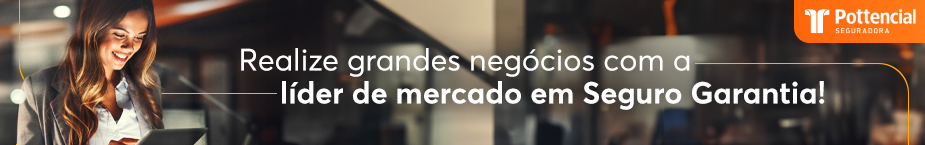 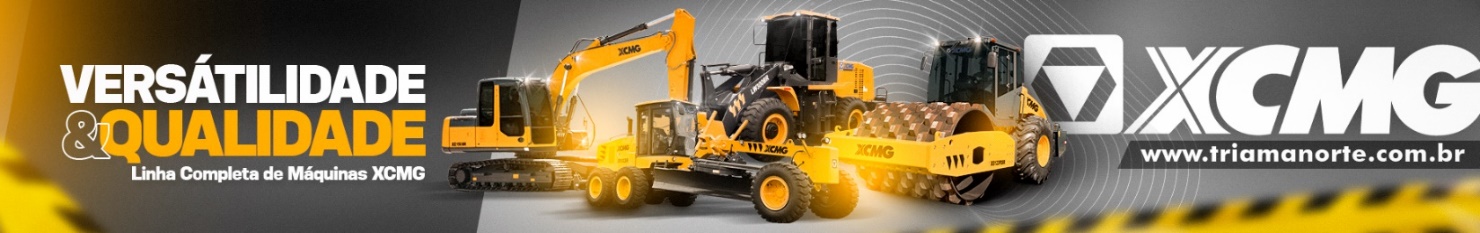 - PUBLICIDADE -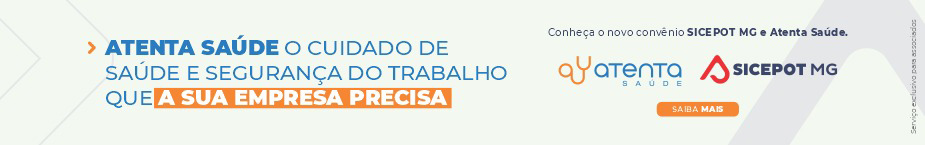 ÓRGÃO LICITANTE: COPASA-MGEDITAL: LICITAÇÃO Nº CPLI. 1120240065Endereço: Rua Carangola, 606, térreo, bairro Santo Antônio, Belo Horizonte/MG.Informações: Telefone: (31) 3250-1618/1619. Fax: (31) 3250-1670/1317. E-mail: cpli@copasa.com.br.Endereço: Rua Carangola, 606, térreo, bairro Santo Antônio, Belo Horizonte/MG.Informações: Telefone: (31) 3250-1618/1619. Fax: (31) 3250-1670/1317. E-mail: cpli@copasa.com.br.OBJETO: execução, com fornecimento parcial de materiais, das obras e serviços de crescimento vegetativo, manutenção e melhorias operacionais emligações prediais e redes coletoras de esgoto até DN 400mm, na área de abrangência da Gerência Regional Pouso Alegre - GRPO, da COPASA MG, incluindomunicípios, vilas e favelas.DATAS: 1.1 A Sessão de Recebimento dos Envelopes de nº 01 (Proposta de Preços) e nº 02 (Documentos de Habilitação) e Abertura dos Envelopes de nº 01 (Proposta de Preços), será realizada às 08:30 horas do dia 22 de JULHO de 2024Prazo de execução: 20 meses.VALORESVALORESValor Estimado da ObraCapital Social Igual ou SuperiorR$ 21.069.114,29-CAPACIDADE TÉCNICA: a) Rede de esgoto ou pluvial com diâmetro nominal (DN) igual ou superior a 150 (cento e cinquenta); b) Ligação predial de esgoto; c) Manutenção de rede de esgoto; d) Manutenção de ligação predial de esgoto; e) Construção civil e/ou reforma em edificações.CAPACIDADE TÉCNICA: a) Rede de esgoto ou pluvial com diâmetro nominal (DN) igual ou superior a 150 (cento e cinquenta); b) Ligação predial de esgoto; c) Manutenção de rede de esgoto; d) Manutenção de ligação predial de esgoto; e) Construção civil e/ou reforma em edificações.CAPACIDADE OPERACIONAL: a) Rede de esgoto ou pluvial com diâmetro nominal (DN) igual ou superior a 150 (cento e cinquenta) e com extensão igual ou superior a 4.600 (quatro mil e seiscentos) m; b) Rede de esgoto ou pluvial em PVC e ferro fundido, com diâmetro nominal (DN) igual ou superior a 200 (duzentos) e com extensãoigual ou superior a 700 (setecentos) m; c) Ligação predial de esgoto com quantidade igual ou superior a 1.600 (um mil e seiscentas) un; d) Construção civil e/ou reforma em edificações; e) Manutenção de rede de esgoto em pista e/ou passeio, com qualquer profundidade, com quantidade igual ou superior a 4.000 (quatro mil) mf) Manutenção de ligação predial de esgoto em pista e/ou passeio, com quantidade igual ou superior a 1.800 (um mil e oitocentos) m; ou manutenção de rede de esgoto em pista e/ou passeio, com quantidade igual ou superior a .3.600 (três mil e seiscentos) m; g) Pavimento asfáltico (CBUQ e/ou PMF), com quantidade igual ousuperior a 2.400 (dois mil e quatrocentos) m²;CAPACIDADE OPERACIONAL: a) Rede de esgoto ou pluvial com diâmetro nominal (DN) igual ou superior a 150 (cento e cinquenta) e com extensão igual ou superior a 4.600 (quatro mil e seiscentos) m; b) Rede de esgoto ou pluvial em PVC e ferro fundido, com diâmetro nominal (DN) igual ou superior a 200 (duzentos) e com extensãoigual ou superior a 700 (setecentos) m; c) Ligação predial de esgoto com quantidade igual ou superior a 1.600 (um mil e seiscentas) un; d) Construção civil e/ou reforma em edificações; e) Manutenção de rede de esgoto em pista e/ou passeio, com qualquer profundidade, com quantidade igual ou superior a 4.000 (quatro mil) mf) Manutenção de ligação predial de esgoto em pista e/ou passeio, com quantidade igual ou superior a 1.800 (um mil e oitocentos) m; ou manutenção de rede de esgoto em pista e/ou passeio, com quantidade igual ou superior a .3.600 (três mil e seiscentos) m; g) Pavimento asfáltico (CBUQ e/ou PMF), com quantidade igual ousuperior a 2.400 (dois mil e quatrocentos) m²;ÍNDICES ECONÔMICOS: CONFORME EDITAL. ÍNDICES ECONÔMICOS: CONFORME EDITAL. OBSERVAÇÕES: Para acesso ao sistema eletrônico, os interessados deverão credenciar-se pelo site www.copasa.com.br, obedecendo a todas as instruções nele contidas, antes da data de realização desta Licitação, definida no item 1.2 deste Edital. 1.4.2 Para o credenciamento deverá ser observado, especificamente, o item “Cadastro de Fornecedores” da página de instruções do site www.copasa.com.br. As informações complementares para credenciamento poderão ser obtidas pelos telefones: (31) 3250-1746 ou 3250-1597.OBSERVAÇÕES: Para acesso ao sistema eletrônico, os interessados deverão credenciar-se pelo site www.copasa.com.br, obedecendo a todas as instruções nele contidas, antes da data de realização desta Licitação, definida no item 1.2 deste Edital. 1.4.2 Para o credenciamento deverá ser observado, especificamente, o item “Cadastro de Fornecedores” da página de instruções do site www.copasa.com.br. As informações complementares para credenciamento poderão ser obtidas pelos telefones: (31) 3250-1746 ou 3250-1597.ÓRGÃO LICITANTE: COPASA-MGEDITAL: LICITAÇÃO Nº CPLI. 0620240047Endereço: Rua Carangola, 606, térreo, bairro Santo Antônio, Belo Horizonte/MG.Informações: Telefone: (31) 3250-1618/1619. Fax: (31) 3250-1670/1317. E-mail: cpli@copasa.com.br.Endereço: Rua Carangola, 606, térreo, bairro Santo Antônio, Belo Horizonte/MG.Informações: Telefone: (31) 3250-1618/1619. Fax: (31) 3250-1670/1317. E-mail: cpli@copasa.com.br.OBJETO: execução, com fornecimento total de materiais, das obras e serviços para adequar as instalações existentes na área das Estações de Tratamento – ETAs, em Almenara / MG.DATAS: 1.2 O Período de encaminhamento da Proposta Comercial e da Documentação de Habilitação será do dia 27/06/24 até o dia 19/07/24 às 08:30 horas. Prazo de execução: 06 meses.VALORESVALORESValor Estimado da ObraCapital Social Igual ou SuperiorR$ 1.060.503,87-CAPACIDADE TÉCNICA: a) Tubulação com diâmetro nominal (DN) igual ou superior a 300 (trezentos); b) Estação de Tratamento de Água; c) Execução e/ou recuperação de estrutura de concreto armado; d) Construção civil e/ou reforma em edificações.CAPACIDADE TÉCNICA: a) Tubulação com diâmetro nominal (DN) igual ou superior a 300 (trezentos); b) Estação de Tratamento de Água; c) Execução e/ou recuperação de estrutura de concreto armado; d) Construção civil e/ou reforma em edificações.CAPACIDADE OPERACIONAL: -CAPACIDADE OPERACIONAL: -ÍNDICES ECONÔMICOS: CONFORME EDITAL. ÍNDICES ECONÔMICOS: CONFORME EDITAL. OBSERVAÇÕES: Para acesso ao sistema eletrônico, os interessados deverão credenciar-se pelo site www.copasa.com.br, obedecendo a todas as instruções nele contidas, antes da data de realização desta Licitação, definida no item 1.2 deste Edital. 1.4.2 Para o credenciamento deverá ser observado, especificamente, o item “Cadastro de Fornecedores” da página de instruções do site www.copasa.com.br. As informações complementares para credenciamento poderão ser obtidas pelos telefones: (31) 3250-1746 ou 3250-1597.OBSERVAÇÕES: Para acesso ao sistema eletrônico, os interessados deverão credenciar-se pelo site www.copasa.com.br, obedecendo a todas as instruções nele contidas, antes da data de realização desta Licitação, definida no item 1.2 deste Edital. 1.4.2 Para o credenciamento deverá ser observado, especificamente, o item “Cadastro de Fornecedores” da página de instruções do site www.copasa.com.br. As informações complementares para credenciamento poderão ser obtidas pelos telefones: (31) 3250-1746 ou 3250-1597.